SQ1_ Unverzichtbare ChemieChemie im Alltag - Was ist unverzichtbar?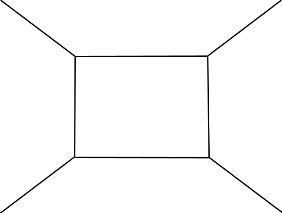 Notiere deine Gedanken zunächst allein.Tauscht eure Notizen aus. Sucht Gemeinsamkeiten oder einigt euch auf Gemeinsames, das ihr in die Mitte schreibt.Bereitet eine kurze Präsentation vor, in der ihr zum Ausdruck bringt, welche Bedeutung die Chemie für euren Alltag hat. Ihr sollt hier ausdrücklich eure eigene Meinung zum Ausdruck bringen.Dinge aus meinem Alltag, die es ohne Chemie nicht gäbe.Darauf kann ich problemlos verzichten.Darauf würde ich ungern verzichten.Darauf möchte ich nicht verzichten.